ЧЕРКАСЬКА ОБЛАСНА РАДАГОЛОВАР О З П О Р Я Д Ж Е Н Н Я27.06.2024                                                                                        № 189-рПро нагородження Почесноюграмотою Черкаської обласної радиВідповідно до статті 55 Закону України «Про місцеве самоврядування
в Україні», рішення обласної ради від 25.03.2016 № 4-32/VІІ «Про Почесну грамоту Черкаської обласної ради» (зі змінами):1. Нагородити Почесною грамотою Черкаської обласної ради:за вагомий особистий внесок у здійснення ефективної діяльності органів місцевого самоврядування, сумлінне виконання службових обов’язків, активну життєву позицію та з нагоди Дня Конституції України:2. Фінансово-господарському відділу виконавчого апарату обласної ради провести відповідні виплати.3. Контроль за виконанням розпорядження покласти на керуючого справами виконавчого апарату обласної ради Наталію Горну, фінансово-господарський відділ виконавчого апарату обласної ради і відділ організаційного забезпечення ради та взаємодії з депутатами виконавчого апарату обласної ради.Голова                                                                                   Анатолій ПІДГОРНИЙСИНІЛЬНИКТетяну Іванівну–заступника начальника загального відділу виконавчого апарату Черкаської обласної ради;ХАРЬКОВУ Наталію Володимирівну–головного спеціаліста відділу фінансово-аналітичної роботи та орендних відносин управління об’єктами спільної власності територіальних громад області виконавчого апарату Черкаської обласної ради.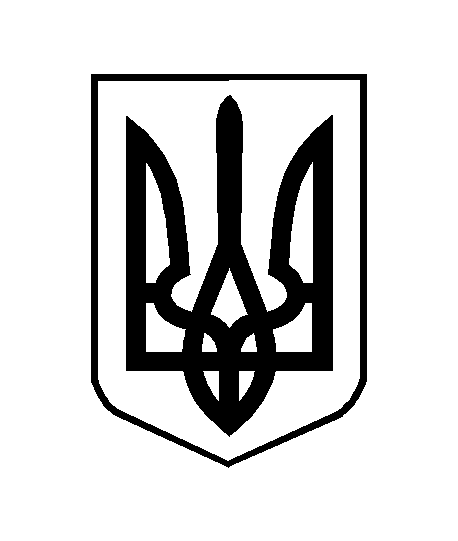 